ДатаПредметТема урокаД/зХимия 1019.05.2020   Повторение темы альдегиды.Найдите формулу альдегида:а) С4Н10;   б) С2Н4О;   в) С5Н12О;   г) С8Н18О.Исключите лишнее в ряду:а) пропанон;   б) метаналь;   в) пропаналь;   г) этаналь.Какая функциональная группа называется карбонильной?О                   О                  О     ∕∕                    ∕∕                    ∕∕а)   – С -         б)  - С – Н    в) – С – ОН     г) – СН2- ОНУкажите формулу 2,3 – диметилпентаналя:а) СН3 – СН2 – СОН                                                в) СН3 – СН2 – СН(СН3) – СН(СН3) – СОНб) СН3 – СН(СН3) – СН(СН3) –СОН                    г) СН3 – СН2 – СН(СН3) – СН(СН3) – СООН5. С каким реактивом вступает альдегид в реакцию «Серебряного зеркала»а) Cu(OH)2     б) H2   в) Ag2O (аммиачный раствор)     г) AgNO3(фото выполненных заданий выслать в WhatsApp)Повт.п.11отчет(фото выполненных заданий выслать в WhatsApp) при необходимости консультацию можно получить по телефону21.05.2020  Повторение темы кислоты.Вариант 1Осуществить схему превращений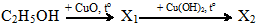 Для восстановления пропаналя массой 29 г необходим водород, объем (н.у.) которого равен _________ л. (Запишите число с точностью до десятых). Приведите решение задачи. (фото выполненных заданий выслать в WhatsApp)Повт.п.12отчет(фото выполненных заданий выслать в WhatsApp)